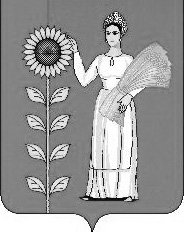 СОВЕТ ДЕПУТАТОВ СЕЛЬСКОГО ПОСЕЛЕНИЯ ПЕТРОВСКИЙ СЕЛЬСОВЕТДобринского муниципального района Липецкой области Российской ФедерацииРЕШЕНИЕ74 сессия04.12.2014г.			п. свх. Петровский                     			№ 167-рсО внесении изменений в Бюджет сельского поселения Петровский сельсовет Добринского муниципального района Липецкой области Российской Федерации на 2014 год и плановый период 2015-2016г.г.(утв. решением сессии от 13.12.2013г. №137-рс, 14.04.2014г. № 150-рс, 21.05.2014г. № 152-рс, 02.06.2014 г № 155, 26.09.2014 № 158-рс, 09.10.2014 № 160-рс, 22.10.2014 № 160а-рс, 07.11.2014 № 163-рс)Рассмотрев представленный администрацией сельского поселения Петровский сельсовет проект решения «О внесении изменений в Бюджет сельского поселения Петровский сельсовет Добринского муниципального района Липецкой области Российской Федерации на 2014 год и плановый период 2015-2016г.г.» (утв. решением сессии от 13.12.2013г. №137-рс, 14.04.2014г. № 150-рс, 21.05.2014г. № 152-рс, 02.06.2014 г. № 155, 26.09.2014 №158-рс, 09.10.2014г № 160-рс, 22.10.2014 № 160а-рс, 07.11.2014 № 163-рс), руководствуясь Положением «О бюджетном процессе сельского поселения Петровский сельсовет» и Уставом сельского поселения Петровский сельсовет, учитывая решение постоянной комиссий по экономике, бюджету и муниципальной собственности Совет депутатов сельского поселения РЕШИЛ:1.Принять изменения в «Бюджет сельского поселения Петровский сельсовет Добринского муниципального района Липецкой области Российской Федерации на 2014 год и плановый период 2015-2016 годов» (прилагаются).2. Направить указанный нормативный правовой акт главе сельского поселения для подписания и официального обнародования.3.Настоящее решение вступает в силу со дня его официального обнародования.Председатель Совета депутатов сельского поселения Петровскийсельсовет                                                                                                      С.Н. КолгинПриняты решением Совета депутатов сельского поселения Петровский сельсовет от 04.12.2014г. № 167-рсИЗМЕНЕНИЯв «Бюджет сельского поселения Петровский сельсовет Добринского муниципального района Липецкой области Российской Федерации на 2014 год и плановый период 2015-2016 годов»(утв. решением сессии от 13.12.2013г. №137-рс, 14.04.2014г. № 150-рс,21.05.2014г. 152-рс, 02.06.2014 № 155, 26.09.2014 №158-рс, 09.10.2014г № 160-рс, 22.10.2014 № 160а-рс, 07.11.2014 № 163-рс)           Статья 1Внести в бюджет сельского поселения на 2014 год и на плановый период 2015 и 2016 годов следующие изменения:1). В пункте 1 статьи 1:в части 2) цифры «10 139 451,98»;  заменить на цифры «10 175 451,98»; дополнить частью  3) дефицит бюджета сельского поселения в сумме  1 160 583   руб.2). Приложения:  5, 7, 9, 11, 19 изложить в новой  редакции (прилагаются).Статья 2Добавить в приложение 1 Перечень главных администраторов доходов бюджета сельского поселения на 2014 год и плановый период 2015 и 2016 годов в перечень главного администратора доходов бюджета сельского поселения новый код бюджетной классификации Российской Федерации: Статья 3Настоящие изменения вступают в силу со дня его официального обнародования.Глава сельского поселения Петровский сельсовет                                                                           С.Н. Колгин                                                                                                                             Приложение 5к решению Совета депутатов сельского поселения Петровский сельсовет№ 167-рс от 04.12.2014г.«О бюджете сельского поселения Петровский сельсовет Добринского муниципального района Липецкой области Российской Федерации на 2014г и плановый период 2015 и 2016годов»Объемы поступлений доходов бюджета сельского поселения на 2014 годПриложение 7к решению Совета депутатов сельского поселения Петровский сельсовет№ 167-рс от 04.12.2014г. «О бюджете сельского поселения Петровский сельсовет Добринского муниципального района Липецкой области Российской Федерации на 2014г. и плановый период 2015 и 2016годов» Распределение бюджетных ассигнований сельского поселения по разделам и подразделам классификации расходов бюджетов Российской Федерации на 2014 годПриложение 9к решению Совета депутатов сельского поселения Петровский сельсовет№167-рс от 04.12.2014г. «О бюджете сельского поселения Петровский сельсовет Добринского муниципального района Липецкой области Российской Федерации на 2014г. и плановый период 2015 и 2016 годов»ВЕДОМСТВЕННАЯ СТРУКТУРАрасходов бюджета сельского поселения на 2014 годПриложение 11к решению Совета депутатов сельского поселения Петровский сельсовет № 167-рс от 04.12.2014г. «О бюджете сельского поселения Петровский сельсовет Добринского муниципального района Липецкой области Российской Федерации на 2013г. и плановый период 2014 и 2015годов»Распределение расходов бюджета сельского поселения по разделам, подразделам, целевым статьям и видам расходов классификации расходов бюджетов Российской Федерации на 2014 годруб.                                                                                                                 Приложение 19к решению Совета депутатов сельского поселения Петровский сельсовет №167-рс от 04.12.2014г.«О бюджете сельского поселения Петровский сельсовет Добринского муниципального района Липецкой области Российской Федерации на 2014г. и плановый период 2015 и 2016 годов»Источники финансирования дефицита бюджета сельского поселения на 2014 годруб.9131 11 05075 10 0000120Доходы от сдачи в аренду имущества, составляющего казну поселений (за исключением земельных участков)(в рублях)Код бюджетной классификацииНаименование показателейСумма 2014 г.Код бюджетной классификацииНаименование показателейСумма 2014 г.Налоговые доходы6 259 570101 02000 01 0000 110Налог на доходы с физических лиц4 440 500103 00000 05 0000 110Акцизы на автомобильный и прямогонный бензин, дизельное топливо, моторные масла для дизельных и (или) карбюраторных (инжекторных) двигателей, подлежащих зачислению в местный бюджет1 529 040106 01000 00 0000 110Налог на имущество с физических лиц47 030105 01000 01 0000 110Налог, взимаемый в связи с применением упрощенной системы налогообложения55 000106 06000 00 0000 110Земельный налог184 000108 00000 00 0000 110Государственная пошлина4 000Неналоговые доходы319 000111 05013 10 0000 120Доходы, получаемые в виде арендной платы за участки, государственная собственность на которые не разграничена и которые расположены в границах городских округов, а также средства от продажи права на заключение договоров аренды указанных земельных участков48 500111 05075 10 0000 120Доходы от сдачи в аренду имущества, составляющего казну поселений (за исключением земельных участков)200 000114 02000 00 0000 000Доходы от реализации иного имущества, находящегося в собственности поселений (за исключением имущества муниципальных бюджетных и автономных учреждений, а также имущества муниципальных унитарных предприятий, в том числе казенных), в части реализации основных средств по указанному имуществу70 000114 06000 00 0000 000Доходы от продажи участков, государственная собственность на которые не разграничена5001 00 00000 00 0000 000Итого собственных доходов6 578 570202 01000 00 0000 151Дотация из областного фонда финансовой поддержки поселений1 753 500202 01000 00 0000 000Дотация из районного фонда финансовой поддержки поселений203 800202 03000 00 0000 000Субвенция бюджетам поселений на осуществление первичного воинского учета на территориях, где отсутствуют военные комиссариаты152 500202 01003 00 0000 151Дотации бюджетам на поддержку мер по обеспечению сбалансированности бюджетов3 900202 02000 00 0000 151Прочие субсидии  бюджетам поселений322 598,982 00 00000 00 0000 000Безвозмездные поступления, всего2 436 298,98ВСЕГО ДОХОДОВ9 014 868,98НаименованиеРазделПодраздел            СУММАВсего10 175 451,98Общегосударственные вопросы01002 301 516,98Функционирование высшего должностного лица субъекта Российской Федерации и муниципального образования0102552 656Функционирование Правительства Российской Федерации, высших исполнительных органов государственной власти субъектов Российской Федерации, местных администраций 01041 561 783Обеспечение деятельности финансовых, налоговых и таможенных органов и органов финансового (финансово-бюджетного) надзора010686 210Проведение выборов и референдумов010770 000Другие общегосударственные вопросы011330 867,98Национальная оборона0200152 500Мобилизационная  и вневойсковая подготовка0203152 500Национальная безопасность и правоохранительная деятельность030045 745Другие вопросы в области национальной безопасности и правоохранительной деятельности031445 745Национальная экономика04001 629 040Дорожное хозяйство (дорожные фонды)04091 629 040Жилищно-коммунальное хозяйство05001 632 109Жилищное хозяйство050180 606Коммунальное хозяйство0502385 424Благоустройство05031 166 079Культура, кинематография08004 351 966Культура 08014 351 966Резервные фонды100360 000Обслуживание государственного и муниципального долга13002 575Обслуживание внутреннего государственного и муниципального долга13012 575НаименованиеГлавныйраспорядительРазделПодразделЦелевая статьяВид расходовСУММААдминистрация сельского поселения Петровский сельсовет Добринского муниципального района Липецкой области Российской Федерации, всего91310 175 451,98Общегосударственные вопросы91301002 301 516,98Функционирование высшего должностного лица субъекта Российской Федерации и муниципального образования9130102552 656Руководство и управление в сфере установленных- функций органов государственной власти субъектов Российской Федерации и органов местного самоуправления 9130102002 00 00552 656Глава местной администрации (исполнительно-распорядительного органа муниципального образования)9130102002 08 00552 656Расходы на выплаты персоналу  в целях обеспечения выполнения функций государственными (муниципальными) органами, казенными учреждениями, органами управления государственными внебюджетными фондами9130102002 08 00100552 656Функционирование Правительства Российской Федерации, высших исполнительных органов государственной власти субъектов Российской Федерации, местных администраций 91301041  561 783Руководство и управление в сфере установленных функций органов государственной власти субъектов Российской Федерации  и органов местного самоуправления9130104002 00 001 543 513Центральный аппарат9130104002 04 001 543 513Расходы на выплаты персоналу  в целях обеспечения выполнения функций государственными (муниципальными) органами, казенными учреждениями, органами управления государственными внебюджетными фондами9130104002 04 00100902 795Закупка товаров, работ и услуг для (государственных) муниципальных нужд 9130104002 04 00200564 718Иные бюджетные ассигнования9130104002 04 0080076 000Межбюджетные трансферты9130104521 00 0018 270Межбюджетные трансферты бюджетам муниципальных районов из бюджетов поселений и межбюджетные трансферты бюджетам поселений из бюджетов муниципальных районов на осуществление части полномочий по решению вопросов местного значения в соответствии с заключенным соглашением9130104521 06 0018 270Межбюджетные трансферты9130104521 06 0050018 270Обеспечение деятельности финансовых, налоговых и таможенных органов и органов финансового(финансово-бюджетного) надзора913010686 210Межбюджетные трансферты9130106521 00 0086 210Межбюджетные трансферты бюджетам муниципальных районов из бюджетов поселений и межбюджетные трансферты бюджетам поселений из бюджетов муниципальных районов на осуществление части полномочий по решению вопросов местного значения в соответствии с заключенным соглашением9130106521 06 0086 210Межбюджетные трансферты9130106521 06 00500    86 210Обеспечение проведения выборов и референдумов913010770 000Проведения выборов и референдумов9130107020 00 0070 000Проведение выборов в представительные органы муниципального образования9130107020 00 0270 000Закупка товаров, работ и услуг для (государственных) муниципальных нужд9130107020 00 0220070 000Другие общегосударственные вопросы913011330 867,98Реализация государственных функций, связанных с общегосударственным управлением913011309200008 514Выполнение других обязательств государства913011309203008 514Закупка товаров, работ и услуг для (государственных) муниципальных нужд913011309203002008 514Межбюджетные трансферты9130113 521 00 0010 105Межбюджетные трансферты бюджетам муниципальных районов из бюджетов поселений и межбюджетные трансферты бюджетам поселений из бюджетов муниципальных районов на осуществление части полномочий по решению вопросов местного значения в соответствии с заключенным соглашением9130113521 06 0010 105Межбюджетные трансферты9130113521 06 0050010 105Муниципальная программа сельского поселения «Устойчивое развитие территории сельского поселения»9130113010000012 248,98Подпрограмма «Развитие социальной сферы на территории  сельского поселения Петровский сельсовет»913011301200005 850Реализация направления расходов в рамках подпрограммы « Развитие социальной сферы  на территории сельского поселения Петровский сельсовет муниципальной программы сельского поселения «Устойчивое развитие территории сельского поселения Петровский сельсовет на 2014-2020гг.»913011301229995 850Закупка товаров, работ и услуг для (государственных) муниципальных нужд913011301229992005 850Подпрограмма «Обеспечение реализации муниципальной политики на территории сельского поселения Петровский сельский совет на 2014-2020 годы»913011301400006 398,98Приобретение услуг по сопровождению сетевого программного обеспечения по электронному ведению похозяйственного учета  в сельских поселениях в рамках подпрограммы «Обеспечение реализации муниципальной политики на территории сельского поселения Петровский сельский совет» муниципальной программы «Устойчивое развитие территории сельского поселения Петровский сельский совет на 2014-2020 годы»913011301486276 398,98Закупка товаров, работ и услуг для (государственных) муниципальных нужд913011301486272006 398,98Национальная оборона9130200152 500Мобилизационная  и вневойсковая подготовка9130203152 500Осуществление переданных полномочий9130203522 00 00152 500Осуществление первичного воинского учета на территориях, где отсутствуют военные комиссариаты9130203522 51 18152 500Расходы на выплаты персоналу  в целях обеспечения выполнения функций государственными (муниципальными) органами, казенными учреждениями, органами управления государственными внебюджетными фондами9130203522 51 18100128 264 Закупка товаров, работ и услуг для (государственных) муниципальных нужд9130203522 51 1820024 236Национальная безопасность и правоохранительная деятельность913030045 745Другие вопросы в области национальной безопасности и правоохранительной деятельности913031445 745Муниципальная программа сельского поселения «Устойчивое развитие территории сельского поселения Петровский сельский совет на 2014-2020 г.»9130314010000045 745Подпрограмма «Обеспечение безопасности человека и природной среды на территории сельского поселения  Петровский сельский совет»9130314012000045 745Реализация направления расходов в рамках подпрограммы «Обеспечение безопасности человека и природной среды на территории  сельского поселения Петровский сельский совет» муниципальной программы сельского поселения  «Устойчивое развитие территории сельского поселения  Петровский сельский совет на 2014-2020 г»9130314012999945 745Закупка товаров, работ и услуг для (государственных) муниципальных нужд9130314012999920045 745Национальная экономика91304001 62 9040Дорожное хозяйство (дорожные фонды)91304091 629 040Муниципальная программа сельского поселения «Устойчивое развитие территории сельского поселения»913040901000001 629 040Подпрограмма  «Обеспечение населения качественной, развитой инфраструктурой и повышение уровня благоустройства территории сельского поселения »913040901300001 629 040Реализация направления расходов в рамках подпрограммы «Обеспечение населения качественной, развитой инфраструктурой и повышение уровня благоустройства территории сельского поселения» муниципальной программы сельского поселения «Устойчивое развитие территории сельского поселения»913040901399991 629 040Закупка товаров, работ и услуг для (государственных) муниципальных нужд913040901399992001 629 040Жилищно-коммунальное хозяйство91305001 632 109Жилищное хозяйство913050180 606Муниципальная программа сельского поселения «Устойчивое развитие территории сельского поселения »9130501010000080 606Подпрограмма «Обеспечение населения качественной, развитой инфраструктурой и повышение уровня благоустройства территории сельского поселения»9130501015000080 606Реализация направления расходов в рамках подпрограммы «Обеспечение населения качественной, развитой инфраструктурой и повышение уровня благоустройства территории сельского поселения» муниципальной программы сельского поселения «Устойчивое развитие территории сельского поселения»9130501015999980 606Закупка товаров, работ и услуг для (государственных) муниципальных нужд9130501015999920080 606Коммунальное хозяйство9130502385 424Муниципальная программа сельского поселения «Устойчивое развитие территории сельского поселения »91305020100000385 424Подпрограмма «Обеспечение населения качественной, развитой инфраструктурой и повышение уровня благоустройства территории сельского поселения »91305020160000385 424Реализация направления расходов в рамках подпрограммы «Обеспечение населения качественной, развитой инфраструктурой и повышение уровня благоустройства территории сельского поселения» муниципальной программы сельского поселения «Устойчивое развитие территории сельского поселения»91305020169999385 424Закупка товаров, работ и услуг для (государственных) муниципальных нужд91305020169999200385 424Благоустройство91305031 166 079Муниципальная программа сельского поселения «Устойчивое развитие территории сельского поселения»913050301000001 166 079Подпрограмма «Обеспечение населения качественной, развитой инфраструктурой и повышение уровня благоустройства территории сельского поселения»  913050301700001 166 079Уличное освещение в рамках подпрограммы «Обеспечение населения качественной, развитой инфраструктурой и повышение уровня благоустройства территории  сельского поселения» муниципальной программы сельского поселения «Устойчивое развитие территории сельского поселения»91305030172001243 000 Закупка товаров, работ и услуг для (государственных) муниципальных нужд91305030172001200243 000Прочие мероприятия по благоустройству в рамках подпрограммы «Обеспечение населения качественной, развитой инфраструктурой и повышение уровня благоустройства территории сельского поселения» муниципальной программы сельского поселения «Устойчивое развитие территории сельского поселения»91305030172004923 079Закупка товаров, работ и услуг для (государственных) муниципальных нужд91305030172004200923 079 Культура ,  кинематография 91308004 351 966Культура 91308014 351 966Учреждения культуры и мероприятия в сфере культуры и кинематографии9130801440 00 003 462 284Обеспечение деятельности подведомственных учреждений9130801440 99 003 462 284Предоставление субсидий   бюджетным, автономным учреждениям и иным некоммерческим организациям 9130801440 99 006003 462 284Библиотеки9130801442 00 00573 482Обеспечение деятельности подведомственных учреждений9130801442 99 00573 482Предоставление субсидий  бюджетным, автономным учреждениям и иным некоммерческим организациям 9130801442 99 00600573 482Муниципальная программа сельского поселения « Устойчивое развитие территории сельского поселения Петровский сельсовет Добринского муниципального района на 2014-2020г»9130801010 00 00316 200Подпрограмма « Развитие социальной сферы на территории сельского поселения Петровский сельсовет Добринского муниципального района»9130801012 00 00           316 200Расходы на повышение оплаты  труда работникам культуры муниципальных учреждений в рамках подпрограммы «Развитие социальной сферы на территории сельского поселения Петровский сельсовет Добринского муниципального района» муниципальной программы сельского поселения «Устойчивое развитие территории сельского поселения Петровский сельсовет Добринского муниципального района на 2014-2020г»9130801012 86 30316 200Предоставление субсидий бюджетным, автономным учреждениям и иным некоммерческим организациям9130801012 86 30600316 200Социальная политика913100360 000Социальное обеспечение населения913100360 000Резервные фонды9131003007000060 000Резервные фонды местных администраций9131003007050060 000Иные бюджетные ассигнования9131003007050080060 000Резервные средства9131003007050087060 000Обслуживание государственного и муниципального долга9131300             2 575Обслуживание внутреннего государственного и муниципального долга9131301             2 575         Процентные платежи по долговым обязательствам913130106500002 575Процентные платежи по муниципальному долгу913130106503002 575 Обслуживание муниципального долга913130106503007002 575НаименованиеРазделПодразделЦелевая статьяВид расходовСУММААдминистрация сельского поселения Петровский сельсовет Добринского муниципального района Липецкой области Российской Федерации, всего10 175 451,98Общегосударственные вопросы01002 301 516,98Функционирование высшего должностного лица субъекта Российской Федерации и муниципального образования0102552 656Руководство и управление в сфере установленных- функций органов государственной власти субъектов Российской Федерации и органов местного самоуправления 0102002 00 00552 656Глава местной администрации (исполнительно-распорядительного органа муниципального образования)0102002 08 00552 656Расходы на выплаты персоналу  в целях обеспечения выполнения функций государственными (муниципальными) органами, казенными учреждениями, органами управления государственными внебюджетными фондами0102002 08 00100552 656Функционирование Правительства Российской Федерации, высших исполнительных органов государственной власти субъектов Российской Федерации, местных администраций 01041  561 783Руководство и управление в сфере установленных функций органов государственной власти субъектов Российской Федерации  и органов местного самоуправления0104002 00 001 543 513Центральный аппарат0104002 04 001 543 513Расходы на выплаты персоналу  в целях обеспечения выполнения функций государственными (муниципальными) органами, казенными учреждениями, органами управления государственными внебюджетными фондами0104002 04 00100902 795Закупка товаров, работ и услуг для (государственных) муниципальных нужд 0104002 04 00200564 718Иные бюджетные ассигнования0104002 04 0080076 000Межбюджетные трансферты0104521 00 0018 270Межбюджетные трансферты бюджетам муниципальных районов из бюджетов поселений и межбюджетные трансферты бюджетам поселений из бюджетов муниципальных районов на осуществление части полномочий по решению вопросов местного значения в соответствии с заключенным соглашением0104521 06 0018 270Межбюджетные трансферты0104521 06 0050018 270Обеспечение деятельности финансовых, налоговых и таможенных органов и органов финансового(финансово-бюджетного) надзора010686 210Межбюджетные трансферты0106521 00 0086 210Межбюджетные трансферты бюджетам муниципальных районов из бюджетов поселений и межбюджетные трансферты бюджетам поселений из бюджетов муниципальных районов на осуществление части полномочий по решению вопросов местного значения в соответствии с заключенным соглашением0106521 06 0086 210Межбюджетные трансферты0106521 06 00500    86 210Обеспечение проведения выборов и референдумов010770 000Проведения выборов и референдумов0107020 00 0070 000Закупка товаров, работ и услуг для (государственных) муниципальных нужд0107020 00 0220070 000Другие общегосударственные вопросы011330 867,98Реализация государственных функций, связанных с общегосударственным управлением011309200008 514Выполнение других обязательств государства011309203008 514Закупка товаров, работ и услуг для (государственных) муниципальных нужд011309203002008 514Межбюджетные трансферты0113 521 00 0010 105Межбюджетные трансферты бюджетам муниципальных районов из бюджетов поселений и межбюджетные трансферты бюджетам поселений из бюджетов муниципальных районов на осуществление части полномочий по решению вопросов местного значения в соответствии с заключенным соглашением0113521 06 0010 105Межбюджетные трансферты0113521 06 0050010 105Муниципальная программа сельского поселения «Устойчивое развитие территории сельского поселения»0113010000012 248,98Подпрограмма «Развитие социальной сферы на территории  сельского поселения Петровский сельсовет»011301200005 850Реализация направления расходов в рамках подпрограммы « Развитие социальной сферы  на территории сельского поселения Петровский сельсовет муниципальной программы сельского поселения «Устойчивое развитие территории сельского поселения Петровский сельсовет на 2014-2020гг.»011301229995 850Закупка товаров, работ и услуг для (государственных) муниципальных нужд011301229992005 850Подпрограмма «Обеспечение реализации муниципальной политики на территории сельского поселения Петровский сельский совет на 2014-2020 годы»011301400006 398,98Приобретение услуг по сопровождению сетевого программного обеспечения по электронному ведению похозяйственного учета  в сельских поселениях в рамках подпрограммы «Обеспечение реализации муниципальной политики на территории сельского поселения Петровский сельский совет» муниципальной программы «Устойчивое развитие территории сельского поселения Петровский сельский совет на 2014-2020 годы»011301486276 398,98Закупка товаров, работ и услуг для (государственных) муниципальных нужд011301486272006 398,98Национальная оборона0200152 500Мобилизационная  и вневойсковая подготовка0203152 500Осуществление переданных полномочий0203522 00 00152 500Осуществление первичного воинского учета на территориях, где отсутствуют военные комиссариаты0203522 51 18152 500Расходы на выплаты персоналу  в целях обеспечения выполнения функций государственными (муниципальными) органами, казенными учреждениями, органами управления государственными внебюджетными фондами0203522 51 18100128 264 Закупка товаров, работ и услуг для (государственных) муниципальных нужд0203522 51 1820024 236Национальная безопасность и правоохранительная деятельность030045 745Другие вопросы в области национальной безопасности и правоохранительной деятельности031445 745Муниципальная программа сельского поселения «Устойчивое развитие территории сельского поселения Петровский сельский совет на 2014-2020 г.»0314010000045 745Подпрограмма «Обеспечение безопасности человека и природной среды на территории сельского поселения  Петровский сельский совет»0314012000045 745Реализация направления расходов в рамках подпрограммы «Обеспечение безопасности человека и природной среды на территории  сельского поселения Петровский сельский совет» муниципальной программы сельского поселения  «Устойчивое развитие территории сельского поселения  Петровский сельский совет на 2014-2020 г»0314012999945 745Закупка товаров, работ и услуг для (государственных) муниципальных нужд0314012999920045 745Национальная экономика04001 62 9040Дорожное хозяйство (дорожные фонды)04091 629 040Муниципальная программа сельского поселения «Устойчивое развитие территории сельского поселения»040901000001 629 040Подпрограмма  «Обеспечение населения качественной, развитой инфраструктурой и повышение уровня благоустройства территории сельского поселения »040901300001 629 040Реализация направления расходов в рамках подпрограммы «Обеспечение населения качественной, развитой инфраструктурой и повышение уровня благоустройства территории сельского поселения» муниципальной программы сельского поселения «Устойчивое развитие территории сельского поселения»040901399991 629 040Закупка товаров, работ и услуг для (государственных) муниципальных нужд040901399992001 629 040Жилищно-коммунальное хозяйство05001 632 109Жилищное хозяйство050180 606Муниципальная программа сельского поселения «Устойчивое развитие территории сельского поселения »0501010000080 606Подпрограмма «Обеспечение населения качественной, развитой инфраструктурой и повышение уровня благоустройства территории сельского поселения»0501015000080 606Реализация направления расходов в рамках подпрограммы «Обеспечение населения качественной, развитой инфраструктурой и повышение уровня благоустройства территории сельского поселения» муниципальной программы сельского поселения «Устойчивое развитие территории сельского поселения»0501015999980 606Закупка товаров, работ и услуг для (государственных) муниципальных нужд0501015999920080 606Коммунальное хозяйство0502385 424Муниципальная программа сельского поселения «Устойчивое развитие территории сельского поселения »05020100000385 424Подпрограмма «Обеспечение населения качественной, развитой инфраструктурой и повышение уровня благоустройства территории сельского поселения »05020160000385 424Реализация направления расходов в рамках подпрограммы «Обеспечение населения качественной, развитой инфраструктурой и повышение уровня благоустройства территории сельского поселения» муниципальной программы сельского поселения «Устойчивое развитие территории сельского поселения»05020169999385 424Закупка товаров, работ и услуг для (государственных) муниципальных нужд05020169999200385 424Благоустройство05031 166 079Муниципальная программа сельского поселения «Устойчивое развитие территории сельского поселения»050301000001 166 079Подпрограмма «Обеспечение населения качественной, развитой инфраструктурой и повышение уровня благоустройства территории сельского поселения»  050301700001 166 079Уличное освещение в рамках подпрограммы «Обеспечение населения качественной, развитой инфраструктурой и повышение уровня благоустройства территории  сельского поселения» муниципальной программы сельского поселения «Устойчивое развитие территории сельского поселения»05030172001243 000 Закупка товаров, работ и услуг для (государственных) муниципальных нужд05030172001200243 000Прочие мероприятия по благоустройству в рамках подпрограммы «Обеспечение населения качественной, развитой инфраструктурой и повышение уровня благоустройства территории сельского поселения» муниципальной программы сельского поселения «Устойчивое развитие территории сельского поселения»05030172004923 079Закупка товаров, работ и услуг для (государственных) муниципальных нужд05030172004200923 079 Культура ,  кинематография 08004 351 966Культура 08014 351 966Учреждения культуры и мероприятия в сфере культуры и кинематографии0801440 00 003 462 284Обеспечение деятельности подведомственных учреждений0801440 99 003 462 284Предоставление субсидий   бюджетным, автономным учреждениям и иным некоммерческим организациям 0801440 99 006003 462 284Библиотеки0801442 00 00573 482Обеспечение деятельности подведомственных учреждений0801442 99 00573 482Предоставление субсидий  бюджетным, автономным учреждениям и иным некоммерческим организациям 0801442 99 00600573 482Муниципальная программа сельского поселения « Устойчивое развитие территории сельского поселения Петровский сельсовет Добринского муниципального района на 2014-2020г»0801010 00 00316 200Подпрограмма « Развитие социальной сферы на территории сельского поселения Петровский сельсовет Добринского муниципального района»0801012 00 00           316 200Расходы на повышение оплаты  труда работникам культуры муниципальных учреждений в рамках подпрограммы «Развитие социальной сферы на территории сельского поселения Петровский сельсовет Добринского муниципального района» муниципальной программы сельского поселения «Устойчивое развитие территории сельского поселения Петровский сельсовет Добринского муниципального района на 2014-2020г»0801012 86 30316 200Предоставление субсидий бюджетным, автономным учреждениям и иным некоммерческим организациям0801012 86 30600316 200Социальная политика100360 000Социальное обеспечение населения100360 000Резервные фонды1003007000060 000Резервные фонды местных администраций1003007050060 000Иные бюджетные ассигнования1003007050080060 000Резервные средства1003007050087060 000Обслуживание государственного и муниципального долга1300             2 575Обслуживание внутреннего государственного и муниципального долга1301             2 575         Процентные платежи по долговым обязательствам130106500002 575Процентные платежи по муниципальному долгу130106503002 575 Обслуживание муниципального долга130106503007002 575№Наименование групп, подгрупп, статей, подстатей и вида источников Код администратораКод бюджетной классификации Сумма 1.Изменение остатков средств на счетах по учету средств бюджета поселения91301 05 02 01 10 0000 610 1 160 5832.Итого источников внутреннего финансирования дефицитов бюджетов91301 05 02 01 10 0000 610 1 160 583